Smluvní strany Účastník/Koncový uživatelPříjmení, jméno, titul:      Obchodní firma/ název:      Ulice:      						č. popisné:      		číslo orientační:      Obec/Městská část:      								PSČ:      Rodné číslo (vyplňuje nepodnikající osoba)      Číslo pasu: (pro cizince)      IČ:      Údaje mohou být na požádání Poskytovatele ověřeny předložením dokladu, zejména občanského průkazu, pasu, výpisu z rejstříku či jiného registru, oprávnění k podnikání, oprávnění k zastupování. Osobní údaje potřebujeme vyplnit z důvodu vyřízení Vaší žádosti. Tyto údaje jsou zpracovávány za tímto účelem pouze pro vyřízení této žádosti.PoskytovatelT‑Mobile Czech Republic a.s., IČ 64949681 Společnost je zapsaná v obchodním rejstříku vedeném Městským soudem v Praze, oddíl B, vložka 3787Telefonní číslo, na kterém dochází k obtěžování Způsob předání nebo adresa pro doručení odpovědi – výpisu identifikovaných   Poštou na trvalou adresu   Telefonicky Podmínky a cena službyPodmínky a cena služby jsou stanoveny v Ceníku služeb T-MobilePodpisy smluvních stranV souladu se zákonem č. 127/2005 Sb., o elektronických komunikacích, v platném znění, § 67, žádám společnost T-Mobile Czech Republic a.s. o identifikaci čísla volajícího u výše uvedeného seznamu hovorů. Tímto prohlašuji, že se jednalo o obtěžující či zlomyslná volání a že jsem Účastník/Koncový uživatel  (v případě firemního zákazníka osoba oprávněná za společnost) SIM karet výše uvedenými telefonními čísly.								Za T-Mobile Czech Republic a.s.			Za Účastníka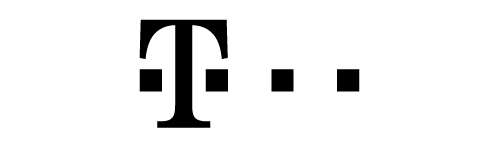 Žádost o identifikaci zlomyslných nebo obtěžujících voláníTelefonní číslo: (které přijalo obtěžující či zlomyslné volání)Datum: (ve formátu DD/MM/RRRR)Čas přijetí hovoru: (prosíme co nejpřesněji, např. 16.35)V      ,dne       Jméno a příjmení 	      V       ,dne       Jméno a příjmení 	      Za T-Mobile Czech Republic a.s. (podpis, razítko)                 (podpis, razítko)